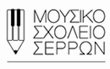 ΕΛΛΗΝΙΚΗ ΔΗΜΟΚΡΑΤΙΑΥΠΟΥΡΓΕΙΟ ΠΑΙΔΕΙΑΣKAI ΘΡΗΣKΕΥΜΑΤΩΝΠΕΡΙΦΕΡΕΙΑΚΗ Δ/ΝΣΗ Π/ΘΜΙΑΣ & Δ/ΘΜΙΑΣΕΚΠ/ΣΗΣ ΚΕΝΤΡΙΚΗΣ ΜΑΚΕΔΟΝΙΑΣΔ/ΝΣΗ Δ/ΘΜΙΑΣ ΕΚΠ/ΣΗΣ ΣΕΡΡΩΝΜΟΥΣΙΚΟ ΣΧΟΛΕΙΟ ΣΕΡΡΩΝ(Γυμνάσιο – Λυκειακές Τάξεις)1° χλμ οδού Σερρών - ΝεοχωρίουΤ.Κ.: 62124 ΣέρρεςΠληροφορίες: Βουδούρης ΓεώργιοςΤηλ.: 2321035353  Fax: 2321035820e-mail: mail@gym-mous-serron.ser.sch.grWeb Site: mousikoserron.grΔΕΛΤΙΟ ΤΥΠΟΥΠλήρωση κενών θέσεων μαθητών στο Μουσικό Σχολείο ΣερρώνΜετά από μετεγγραφές μαθητών μας προέκυψαν, δύο (2) κενές θέσεις στη Β΄ Γυμνασίου, τέσσερεις (4) κενές θέσεις στη Γ΄ Γυμνασίου και πέντε (5) κενές θέσεις στην Α΄ Λυκείου. Οι θέσεις θα καλυφθούν με διαδικασία εξετάσεων στα παρακάτω μαθήματα: Θεωρία Ευρωπαϊκής Μουσικής, Σολφέζ, Βυζαντινή-Παραδοσιακή  Μουσική, Πιάνο, Ταμπουράς, ημέρα Παρασκευή 13 Σεπτεμβρίου και ώρα 8.30 Η εξεταστέα ύλη είναι αναρτημένη στον ιστοχώρο και την είσοδο του ΜΣΣ.